Travel Company Quote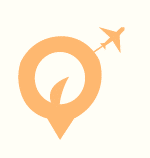 Travel Company QuoteTravel Company QuoteTravel Company QuoteTravel Company QuoteTravel Company QuoteTravel Company QuoteTravel Company QuoteTravel Company QuoteTravel Company QuoteTravel Company QuoteA:P:P:E:E:W:W:Bill To:Bill To:Bill To:Bill To:Bill To:Bill To:Bill To:Bill To:Bill To:Bill To:Bill To:Bill To:Bill To:Bill To:DescriptionDescriptionDescriptionDescriptionDescriptionDescriptionCostCostCostCostTaxTaxAmountAmountService 01Service 01Service 01Service 01Service 01Service 01$500.00$500.00$500.00$500.005%5%$475.00$475.00Service 02Service 02Service 02Service 02Service 02Service 02$500.00$500.00$500.00$500.005%5%$475.00$475.00Service 03Service 03Service 03Service 03Service 03Service 03$500.00$500.00$500.00$500.005%5%$475.00$475.00Service 04Service 04Service 04Service 04Service 04Service 04$500.00$500.00$500.00$500.005%5%$475.00$475.00Service 05Service 05Service 05Service 05Service 05Service 05$500.00$500.00$500.00$500.005%5%$475.00$475.00SubtotalSubtotalSubtotalSubtotalSubtotalSubtotal$2,500.00$2,500.00Tax @ 20%Tax @ 20%Tax @ 20%Tax @ 20%Tax @ 20%Tax @ 20%$500.00$500.00Discount @ 10%Discount @ 10%Discount @ 10%Discount @ 10%Discount @ 10%Discount @ 10%$250.00$250.00Grand Total:Grand Total:Grand Total:Grand Total:Grand Total:Grand Total:$2,750.00$2,750.00Payment Method:Card Payment: We accept VISA, Master Cards etc.Cash and Cheque.Payment Method:Card Payment: We accept VISA, Master Cards etc.Cash and Cheque.Payment Method:Card Payment: We accept VISA, Master Cards etc.Cash and Cheque.Payment Method:Card Payment: We accept VISA, Master Cards etc.Cash and Cheque.Payment Method:Card Payment: We accept VISA, Master Cards etc.Cash and Cheque.Payment Method:Card Payment: We accept VISA, Master Cards etc.Cash and Cheque.Payment Method:Card Payment: We accept VISA, Master Cards etc.Cash and Cheque.Payment Method:Card Payment: We accept VISA, Master Cards etc.Cash and Cheque.Payment Method:Card Payment: We accept VISA, Master Cards etc.Cash and Cheque.Payment Method:Card Payment: We accept VISA, Master Cards etc.Cash and Cheque.Payment Method:Card Payment: We accept VISA, Master Cards etc.Cash and Cheque.Payment Method:Card Payment: We accept VISA, Master Cards etc.Cash and Cheque.Payment Method:Card Payment: We accept VISA, Master Cards etc.Cash and Cheque.Payment Method:Card Payment: We accept VISA, Master Cards etc.Cash and Cheque.Thank You For Your Business!Thank You For Your Business!Thank You For Your Business!Thank You For Your Business!Thank You For Your Business!Thank You For Your Business!Thank You For Your Business!Thank You For Your Business!Thank You For Your Business!Thank You For Your Business!Thank You For Your Business!Thank You For Your Business!Thank You For Your Business!Thank You For Your Business!